Meal Prep EXAMPLE WEEK 2Recipes by Vincent Esposito, Ms, DC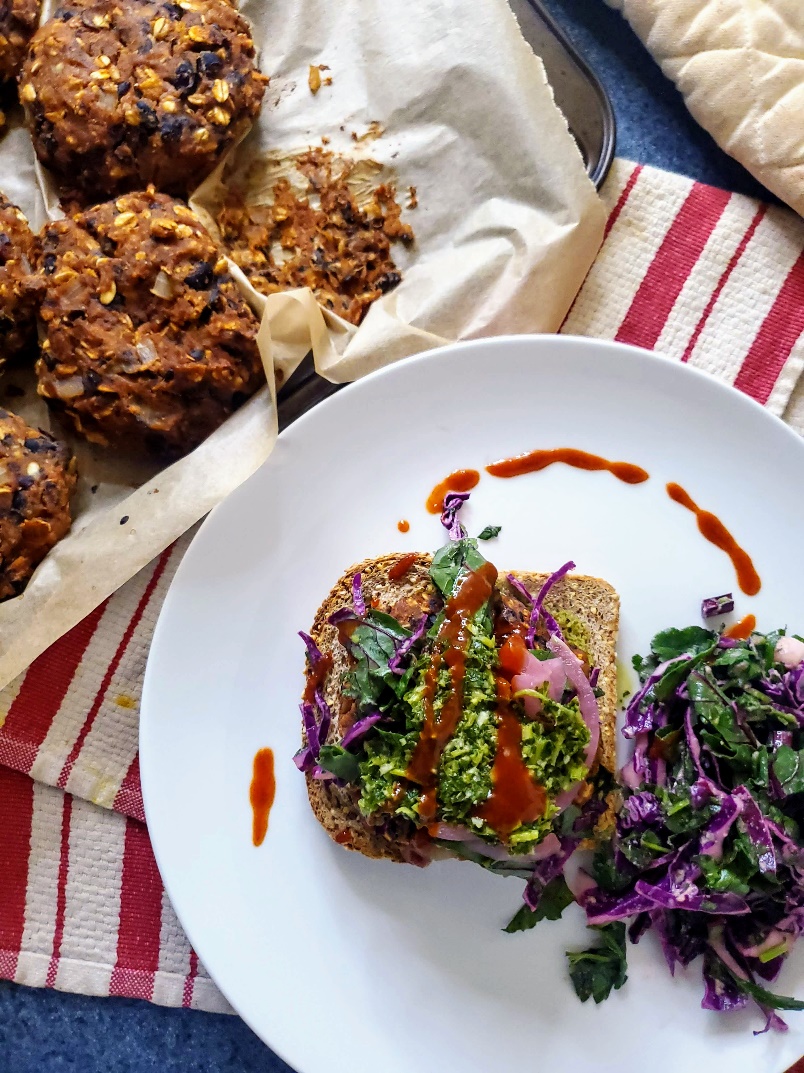 BONUS: Chocolate HummusLunch & Dinner Grocery List1 ½ c Mixed Berries 1 Banana 3/4c Plant Milk 2 c Kale or Spinach1 c Spinach  1 T Flax Seeds 3 T Hemp Seeds 1 T Peanut Butter 1 c Strawberries + Raspberries 2 c Frozen Mango 1 c Coconut Milk 1 Lime 1 T Chia Seeds 2 c Buckwheat Groats 4 c Rolled Oats 2 15 oz. cans Chickpeas 4 T Tahini 2 T Maple Syrup 2 T Cacao Powder 1 t Vanilla Extract 2 28 oz. cans Chickpeas 3 ribs Celery 5 Carrots 2 Red Onions 1 c Parsley 1 c Walnuts 1 c Dried Cranberries 1/3 c Cashews 3 Lemons2 t Apple Cider Vinegar 2 T Tamari 1 Date 2 Sweet Potatoes 1 29oz. can Black Beans 3 head Garlic 3 ½ T Smoked Paprika 3 ½ T Ground Cumin 3 T Onion Powder 2 T Dried Oregano 2 T Garlic Powder ½ Green Cabbage 1 Apple ½ c Cilantro 2 t Red Wine Vinegar 1 T Mustard 1 28oz. can Crushed Tomatoes 1 15oz. can Kidney Beans 1 15oz. can Pinto Beans 3 Yellow Onions 3 Potatoes 1 bulb Fennel 8 c Vegetable Stock ½ c Dry White Wine (optional) ¼ c Basil 2 t Dried Thyme 3 Bell Peppers8 oz. Portobello Mushrooms 1 Avocado (optional) 1 T Chili Powder 15 oz. Diced Tomatoes 2-3-inch piece Ginger 2 t Ground Ginger 1 t Ground Cloves 2 t Ground CinnamonBREAKFAST IDEASUltimate 5-Minute Berry Smoothie BowlCook and Prep Time: 5 minutesServes: 1You Need1 cup Mixed Berries1 Frozen Sliced Banana2 T Plant Milk of ChoiceToppings*1 T Nuts or Seeds of Choice1 T Dried FruitFresh Fruit of choice1 t Chia Seeds1 T Desiccated Coconut1 T Nut Butter of choiceGranola (optional)*Feel free to mix and match toppings as you see fit!DIRECTIONSTo a blender, add bananas, mixed berries, and plant milk.  Add more milk if necessary, but you want the mixture to be very thick.Place the mixture in a bowl.  Top with your desired toppings.Serve and eat immediately.  Enjoy!Super Green & Berry SmoothieServes 1Cook and Prep Time: 5 minutesYou Need:2 cups Spinach or Kale½ cup Mixed Berries1 T Flax Seeds1 T Hemp Seeds1 T Peanut Butter½ cup Plant Milk of ChoiceDIRECTIONSClean and prep the ingredients as necessary.  Add all ingredients to blender.Pulse until smooth. Enjoy!Mango Ginger Berry SmoothiesServes 2Cook and Prep Time: 5 minutesYou Need:1 cup Frozen Raspberries & Strawberries2 cups Frozen Mango1 cup Coconut Milk (or other dairy-free milk)1 Lime, juiced2 T Fresh Ginger2 T Hemp Seeds1 T Chia SeedsFor serving:Shredded CoconutCoconut YogurtHemp SeedsDIRECTIONSClean and prep the ingredients as necessary.  Add all ingredients to blender.Pulse until smooth. Enjoy!Homemade Granola TemplateCook and Prep Time: 30 minutesServes: 5 portionsYou NeedBasics:2 cups Buckwheat Groats3 cups Rolled OatsAdd On Ingredients:1 ½ cup Nuts (walnuts, almonds, Brazil nuts, cashews, pecans, etc.)Dried fruit (apricots, dates, desiccated coconut, goji berries, cranberries, etc.)Herbs and Spices (cinnamon, nutmeg, allspice, ginger)Cacao NibsFor ServingFresh FruitDairy-Free YogurtDairy-Free MilkNut & Seed Butters (almond, peanut, cashew, tahini)DIRECTIONSPreheat your oven to 350˚F.  Line 1 baking tray.Mix the buckwheat grouts and jumbo oats together, and add them to your baking tray.Bake the oats for 25 minutes, tossing halfway.You want a nutty effect, but not burnt.Remove from the oven and let cool. Once cooled, add to a bowl.  To that bowl, pour in your desired “Add On” ingredients, and toss to combine.Store in a mason jar until ready to serve. Add your favorite ingredients for serving.  Enjoy!Chocolate Hummus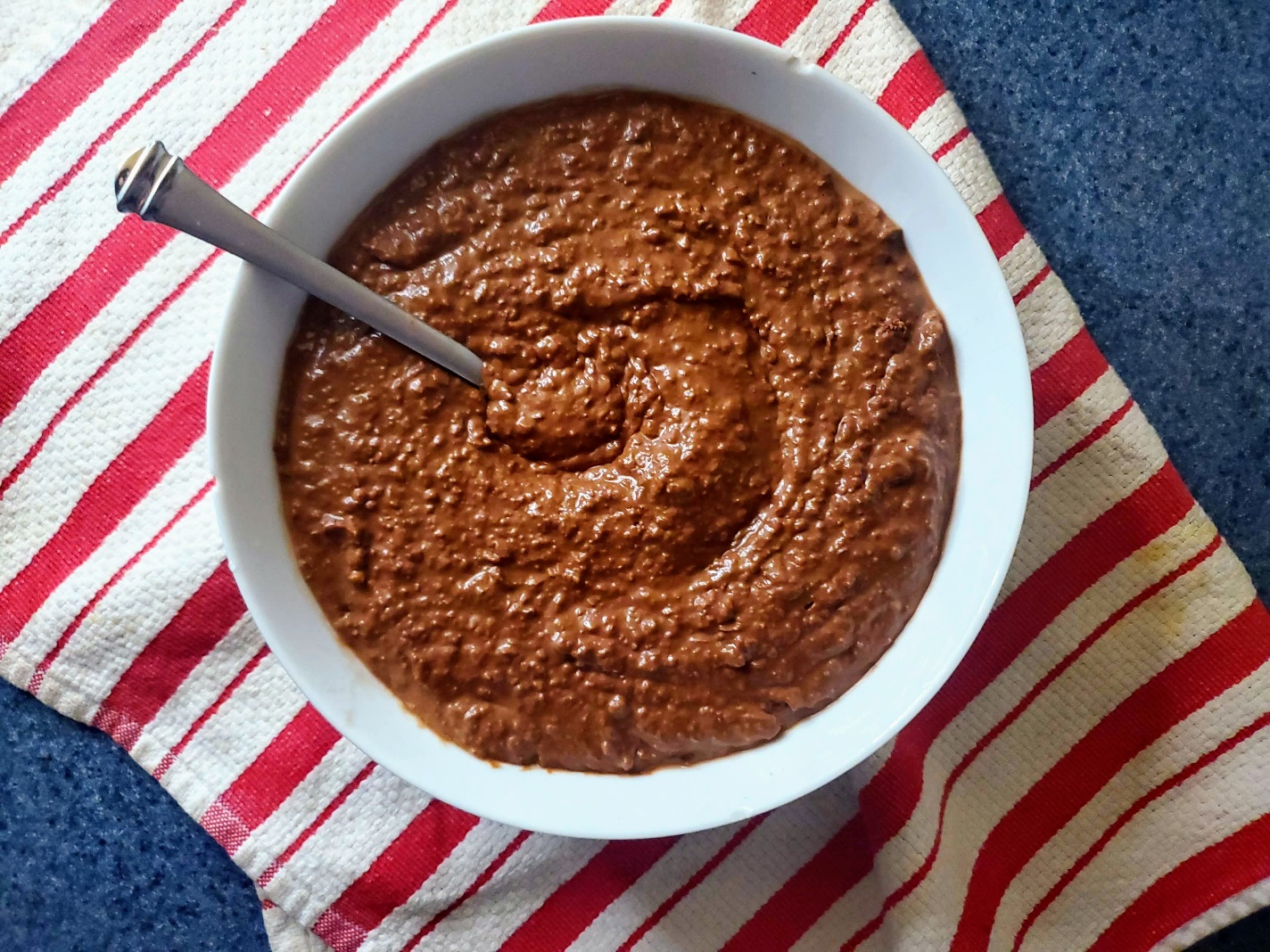 Cook and Prep Time: 5 minutesServes: 2 cupsYou Need1 15 oz. can Chickpeas, rinsed and drained2 tbsp. Tahini2 tbsp. Maple Syrup2 tbsp. Cocoa Powder1 tsp. Vanilla Extract2 tbsp. Aquafaba or Non-Dairy MilkDIRECTIONSCombine all ingredients in a food processor and pulse until smooth.  Add more milk or aquafaba as needed.You can store in the refrigerator for up to a week in an air-tight container.  Enjoy!Chickpea Walnut Cranberry Salad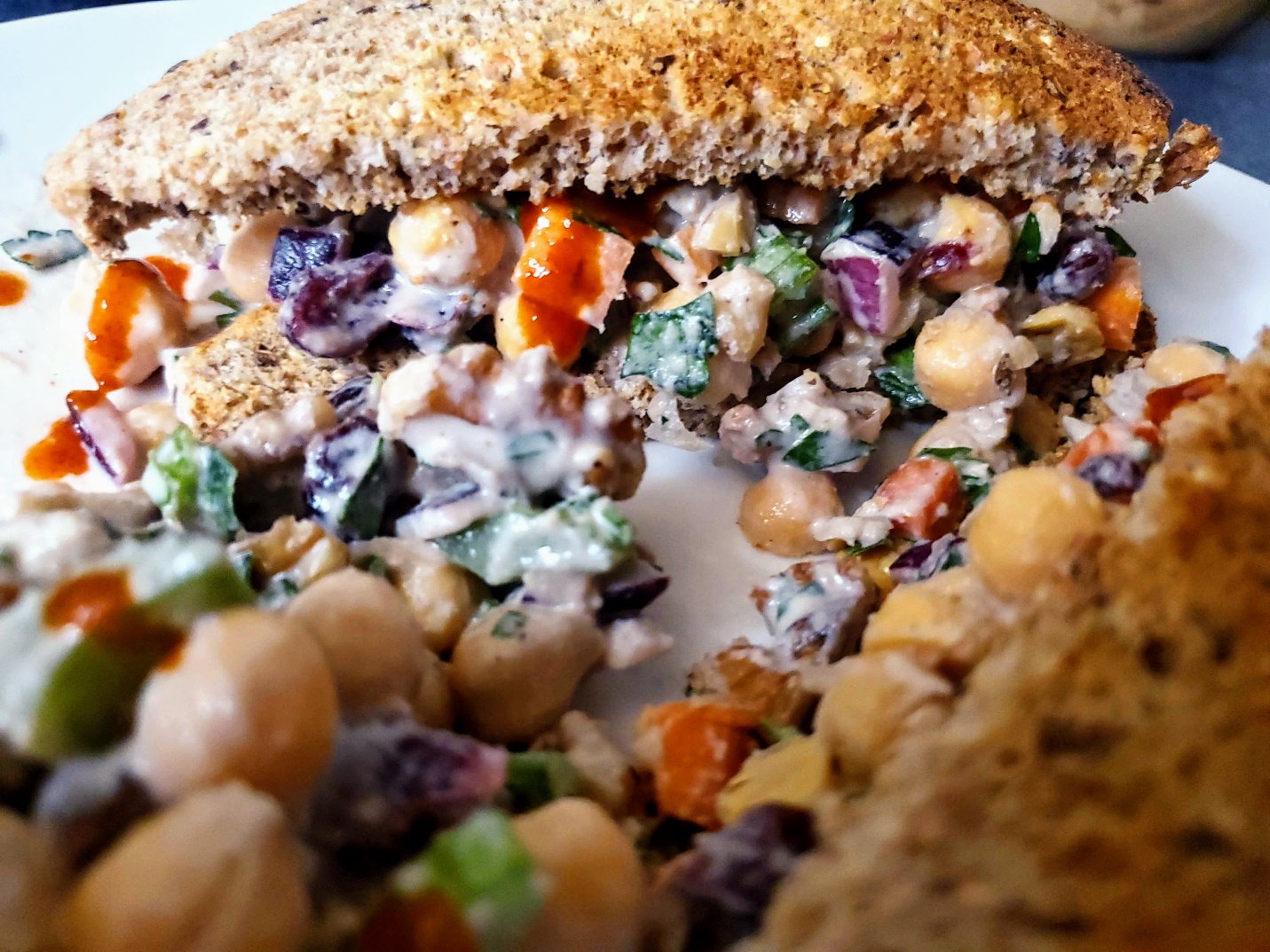 Cook and Prep Time: 15 minutesServes: 4-6You Need1 28 oz. Chickpeas, rinsed and drained2-3 ribs Celery, diced2-3 Carrots, diced½ Red Onion, diced¾ cup Parsley, chopped1 cup Walnuts, chopped¾ cup Dried Cranberries¾ cup Vegan Mayonnaise (recipe below)Salt & Pepper, to tasteDIRECTIONSRinse and chop the produce accordingly.Make the Vegan Mayonnaise (see below)Add all ingredients to a large bowl, and toss to combine.Add the Vegan Mayonnaise, and stir to coat evenly.Serve as a side or on and sandwich with hot sauce.  Enjoy!Vegan MayonnaiseCook and Prep Time: 5Serves: 1 ½ cupsYou Need1/3 cup Cashews, soaked overnight½ tbsp. Lemon Juice2 tsp. Apple Cider Vinegar1 tsp. Dijon Mustard1 tsp. Tamari½ Medjool Date, pitted¼ tsp. Onion Powder½ cup WaterSalt, as neededDIRECTIONSRinse a prep the ingredients accordingly.  Add to a blender and pulse until smooth.Sweet Potato Black Bean Burgers with Slaw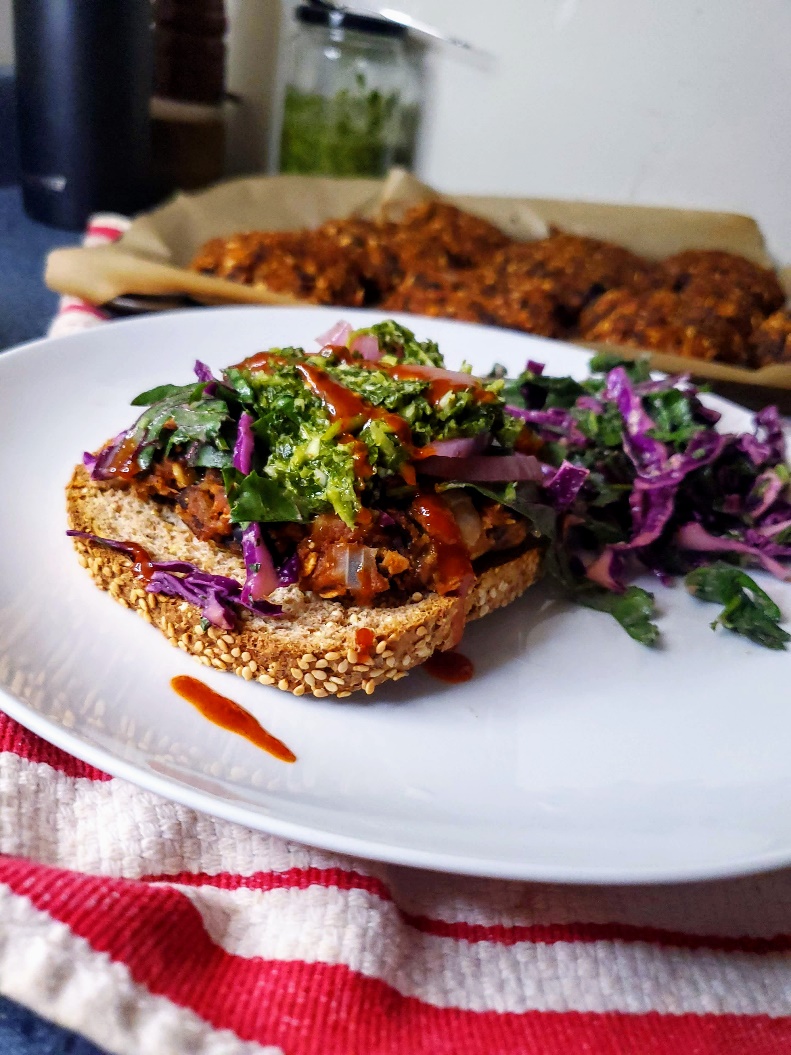 Cook and Prep Time: 1 hourServes: 8-10You Need2 Sweet Potatoes29oz. Black Beans, rinsed & drained1 Red Onion, diced6-8 cloves Garlic, minced1 cup Rolled Oats1 T Smoked Paprika1 T Ground Cumin1 T Garlic Powder1 T Onion Powder2 t Dried Oregano1 T TamariSalt & Pepper, to tasteDIRECTIONSRinse and chop the produce accordingly.  Line 1 baking tray and preheat your oven to 400˚F.Cut the sweet potatoes in half lengthwise, and place face-down on the baking tray.  Bake for 30 minutes, until fork-tender.Once the sweet potatoes cool, peel the skin and add them to a large mixing bowl, with the rest of the ingredients.  Mix well, until evenly combined.Once mixed, form about ½ cup of the mixture into evenly-sized patties.  Then, place them onto your lined baking tray.  Then, bake for 25-30 minutes, flipping half way.Serve with toasted buns, salad, and your favorite burger toppings.  Enjoy!Cabbage, Green Apple, & Carrot SlawCook and Prep Time: 10 minutes3-4You Need½ Green Cabbage, shredded1 Carrot, shredded1 Granny Smith Apple, thinly sliced¼ cup Chopped Cilantro, for garnishFor the Dressing:1 ½ tbsp. Tahini1 tbsp. Dijon Mustard1 Lemon, juiced2 tsp. Red Wine VinegarSalt, to tasteBlack Pepper, to tasteDIRECTIONSRinse and chop the produce accordingly.  Place the cabbage, apples, and carrots in a bowl.In a smaller bowl, whisk together all the dressing ingredients.Add dressing to bowl and toss to combine.  Garnish with chopped cilantro.  EnjoyMinestrone Soup Cook and Prep Time: 60 minutesServes: 4-5You Need1 28 oz. can Crushed Tomatoes1 15 oz. can Kidney Beans, rinsed and drained1 15 oz. can Chickpeas, rinsed and drained1 15 oz. can Pinto Beans, rinsed and drained3 cups Onion, diced3 Potatoes, cut into ½ inch pieces3-4 cloves Garlic, minced1 cup Carrots, diced1 cup Celery, diced1 cup Fennel, chopped½ cup Dry White Wine (optional)6 cups Vegetable Stock¼ cup Basil, chopped2 t Dried Oregano2 t Dried ThymeVegetable Stock, for sautéing Salt, to tasteBlack Pepper, to tasteDIRECTIONSRinse and chop the produce accordingly.  Save your basil for a garnish.Set a large pot to medium-high heat.  Once hot, add onion, carrots, celery, and garlic.  Cook until fragrant and softened, stirring frequently, for 5-6 minutes.  Add tomatoes, fennel, potatoes beans, and chickpeas to the pot.  Cover with vegetable stock or water (enough to cover all the vegetables by about 1 inch).  Add spices, and bring soup to a boil, stirring to combine.  Once boiling, reduce heat to a simmer.  Cook uncovered for 20-30 minutes, until thickened.Serve soup with chopped basil as garnish.  Enjoy!Portobello Mushroom Fajitas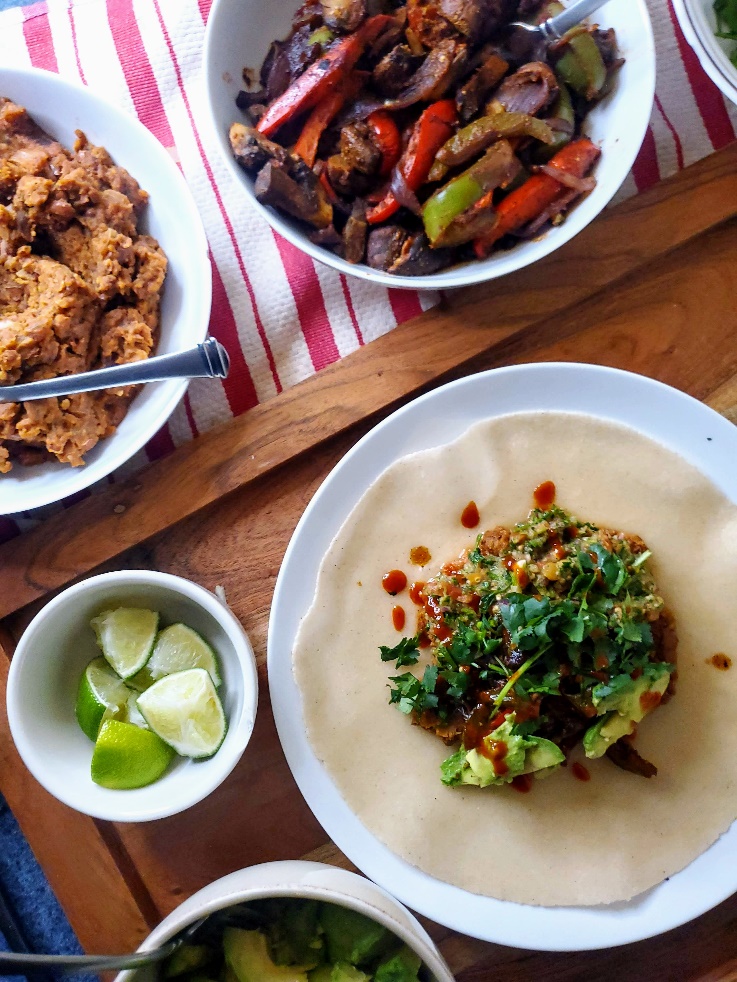 Cook and Prep Time: 25 minutesServes: 4-5 peopleYou Need1 Yellow Onion, sliced1 Red Bell Pepper, julienned1 Green Bell Pepper, julienned8 oz. Portobello Mushrooms, chopped roughly1 tsp. Olive Oil OR Vegetable Stock, for sautéing 1 tbsp. Chili Powder1 tbsp. Ground Cumin1 tbsp. Garlic Powder1 tbsp. Onion Powder1 tbsp. Smoked Paprika1 tsp. Dried Oregano1 tbsp. TamariAvocado, for garnishLime Wedges, for servingChopped Cilantro, for garnishDIRECTIONSRinse and chop the produce accordingly.Set a large skillet to medium-high heat.  Add mushrooms and cook until mushrooms have released their liquid and has evaporated, about 5-7 minutes.  Add tamari, and stir to combine.Then, add bell peppers and onions, along with the spices.  Cook for 2-3 minutes, until flavors have combined.Serve with black beans or refried beans, avocado, lime, and chopped cilantro.  Serve in warmed tortilla shells.  Enjoy! Moroccan Chickpea SkilletCook and Prep Time: 45 minutesServes: 4You Need2 cups Sweet Potato28 oz. Chickpeas, rinsed and drained15 oz. can Diced tomatoes, with juices1 Bell Pepper, diced1 Yellow Onion, diced5-6 cloves Garlic, minced½ inch piece Ginger, gratedVegetable Stock, for sautéing1 Lemon juiced1 bunch Spinach, choppedSalt & Pepper, to taste2 cups Vegetable Stock (add more if needed)Moroccan Spice Mix1 ½ T Smoked Paprika1 ½ T Ground Cumin2 t Ground Cinnamon1 t Ground Cloves2 t Ground GingerGarnishChopped ParsleyChopped CilantroChili FlakesBrown Rice or Quinoa (optional)DIRECTIONSRinse and chop the produce accordingly.Set a large skillet to medium-high heat.  Once hot, add the onion and bell pepper.  Sauté for 4-5 minutes until translucent.  Then, add ginger and garlic.  Sauté for another 1-2 minutes, until fragrant.Then, add the spices, tomatoes, chickpeas, and sweet potatoes to the skillet.  Cover and cook for 30 minutes, or until the sweet potatoes are tender.  Add more vegetable stock if the skillet is becoming too dry.Once cooked, uncover and add spinach and lemon juice.  Stir to combine, and cook until spinach has wilted, 2-3 minutes.Divide into equal portions.  Serve with your desired sides, and garnishes.  Enjoy!Suggested Meal PlannerSuggested Meal PlannerSuggested Meal PlannerWEEK OF:BREAKFASTLUNCHDINNERMONDAYSuper Green & Berry SmoothieChickpea Cranberry Walnut SaladSweet Potato Black Bean BurgersTUESDAYHomemade Granola with Plant Yogurt Sweet Potato Black Bean BurgersMinestrone SoupWEDNESDAYUltimate 5-Minute Smoothie BowlChickpea Cranberry Walnut SaladMoroccan Chickpea Skillet THURSDAYHomemade Granola with Plant YogurtMinestrone SoupPortobello Mushroom FajitasFRIDAYMango Ginger Berry SmoothiesPortobello Mushroom FajitasMoroccan Chickpea Skillet